Заместителю главымуниципального образованияПриморско-Ахтарский районА.В.МарченкоДокладная запискао работе Народной дружины за 1-й квартал 2019 годаУважаемый Евгений Валерьевич!Администрация Бородинского сельского поселения Приморско-Ахтарского района направляет информацию о работе Народной дружины за 1 квартал 2019 года.На территории сельского поселения создана Народная дружина, состоящая из 5-ти человек. За первый квартал 2019 года все члены Народной дружины принимали активное участие в охране общественного порядка при проведении массовых мероприятий, в рейдовых мероприятиях по выявлению преступлений и административных правонарушений совместно с представителями ОМВД России по Приморско-Ахтарскому району, в ходе которых правонарушений выявлено не было. За истекший период в границах деятельности Народной дружины было проведено 13 массовых мероприятий, из которых 9 праздничных:- 04 января 2019 года в СДК ст.Бородинской, детский новогодний утренник «Сказочный мир»;- 06 января 2019 года в сельском клубе х.Морозовского, «Новогоднее путешествие»;- 22 января 2019 года открытие месячника оборонно-массовой и военно-патриотической работы под девизом «Воинский долг - честь и судьба!»;- 25 января 2019 года студенческие гуляния «Когда я был студентом»;- 27 января 2019 года в СДК ст.Бородинской патриотический час «Ленинград. Блокада. Память» и другие.- 5 спортивных:- 5 января 2019 года Игровая программа «Город здоровья»;- 7 января 2019 года турнир по волейболу среди старшеклассников и трудовой молодежи;- 20 февраля Спортивно-игровая программа «Я хочу служить в Армии»;- 01 февраля 2019 года Спортивно-игровая программа «Спорт-жизнь!», приуроченная к Дню борьбы со наркоманией.В обеспечении охраны общественного порядка при проведении указанных мероприятий приняли участие все 5 членов Народной дружины, нарушений общественного порядка во время проведения массовых мероприятий не допущено.Народными дружинниками проведено 4 рейдовых мероприятий, в ходе которых, совместно с членами Территориальной комиссии проверено по месту жительства 4 семей, состоящих на профилактическом учете, проверено 15 лиц, состоящих на учете в органах системы профилактики.Необходимо отметить, что преступлений, общественно-опасных деяний, совершенных несовершеннолетними, а также лицами, состоящими на профилактических учетах – не зарегистрировано. В рамках реализации Закона Краснодарского края № 1539-КЗ от 21 июля 2008 года «О мерах по профилактике безнадзорности и правонарушений несовершеннолетних в Краснодарском крае» при совместных рейдовых мероприятиях, народными дружинниками на территории поселения нарушений не выявлено.Глава Бородинского сельского поселенияПриморско-Ахтарского района                                                       В.В.ТуровГ.А.Коваленко8(86143)5-15-20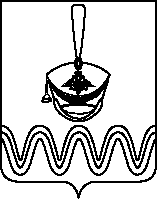 АДМИНИСТРАЦИЯ                                                  
БОРОДИНСКОГО СЕЛЬСКОГО
ПОСЕЛЕНИЯПРИМОРСКО-АХТАРСКОГО РАЙОНА Ленина ул., д. 18, станица Бородинская,Приморско-Ахтарский район, Краснодарскийкрай, 353893.тел. (86143) 5-15-20e-mail:admin-bsp@mail.ruИНН 2347011789 КПП 234701001ОГРН 105232631662422.03.2019 г. № 268на № _______ от _________